РЕСПУБЛИКА КРЫМДЖАНКОЙСКИЙ РАЙОНМУНИЦИПАЛЬНОЕ ДОШКОЛЬНОЕ ОБРАЗОВАТЕЛЬНОЕ УЧРЕЖДЕНИЕ«МЕДВЕДЕВСКИЙ ДЕТСКИЙ САД «СОЛНЫШКО»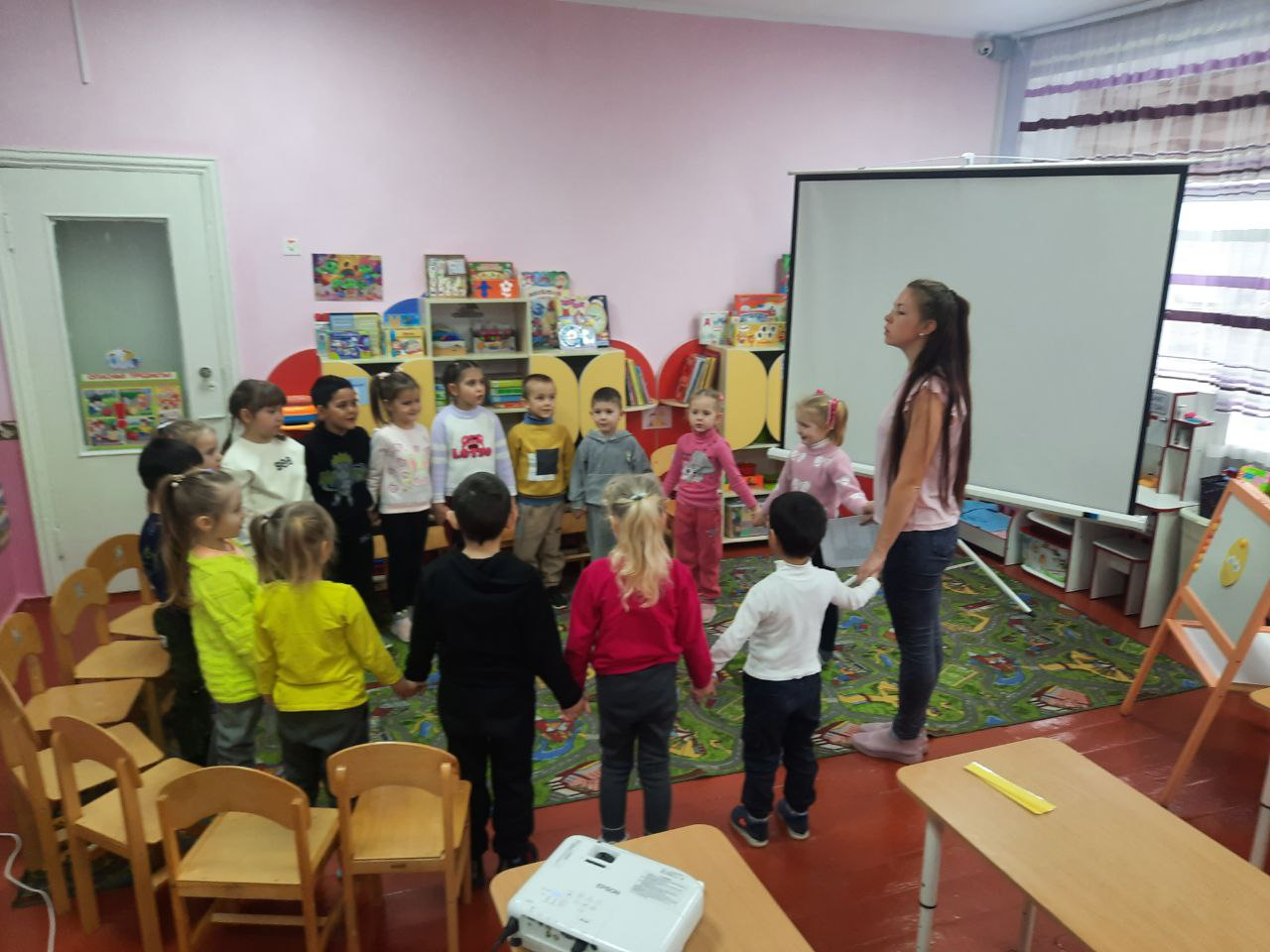 КОНСПЕКТОТКРЫТОГО ЗАНЯТИЯПО РАЗВИТИЮ РЕЧИ В СТАРШЕЙ ГРУППЕПО ТЕМЕ «ПУТЕШЕСТВИЕ В СТРАНУ КРАСИВОЙ РЕЧИ»ПОДГОТОВИЛА: ТОДЖИБОЕВА М.Ас.Медведевка2024гКонспект занятия по развитию речи «Путешествие в страну Красивой речи»Цель: обогащать и активизировать словарный запас посредством участия в словесно-речевых играх.Образовательные задачи:совершенствовать навыки коммуникативного общения,  словоизменения словообразования;упражнять в употреблении уменьшительно-ласкательных суффиксов;формировать умения обобщать, классифицировать;закреплять умение раскатывать пластилин прямыми движениями, создавая лучики;учить детей передавать образ пластическим способом, используя прием разглаживания пластилина по контуру.Развивающие задачи:развивать диалогическую связную речь, образное представление;расширять словарный запас через участие в словесно – речевых играх;развивать активность, самостоятельность, уверенность в своих силах;развивать у детей интерес к изобразительной, художественной деятельности;развивать мелкую моторику, координацию движения рук, глазомер.Воспитательные:воспитание в детях добрых чувств, взаимопомощи и сопереживания в сложившейся ситуации;воспитывать навыки аккуратной работы с пластилином.Словарная работа: фантазия, повторение и закрепление словаря детей за счет слов и выражений – солнце: лучистое, горячее, светлое.Предварительная работа: чтение русских народных сказок, просмотр мультипликационных фильмов, отгадывание загадок, выполнение физкультурных разминок.Методические приемы: словесные, наглядные, практические.Материалы и оборудование: воздушный шар, письмо, «Лучи солнышка» с заданиями, мелодия «волшебной музыки», магнитная доска с картинками, пластилин, колокольчик.Ход занятияЗдравствуйте, дети! Сегодня в нашей группе светло и весело! А весело от ваших светлых улыбок, ведь каждая улыбка — это маленькое солнышко, от которого становится тепло и уютно.Колокольчик озорной,
Ты ребят в кружок построй.
Собрались ребята в круг,
Слева – друг и справа – друг.
Вместе за руки возьмёмся,
И друг другу улыбнёмся.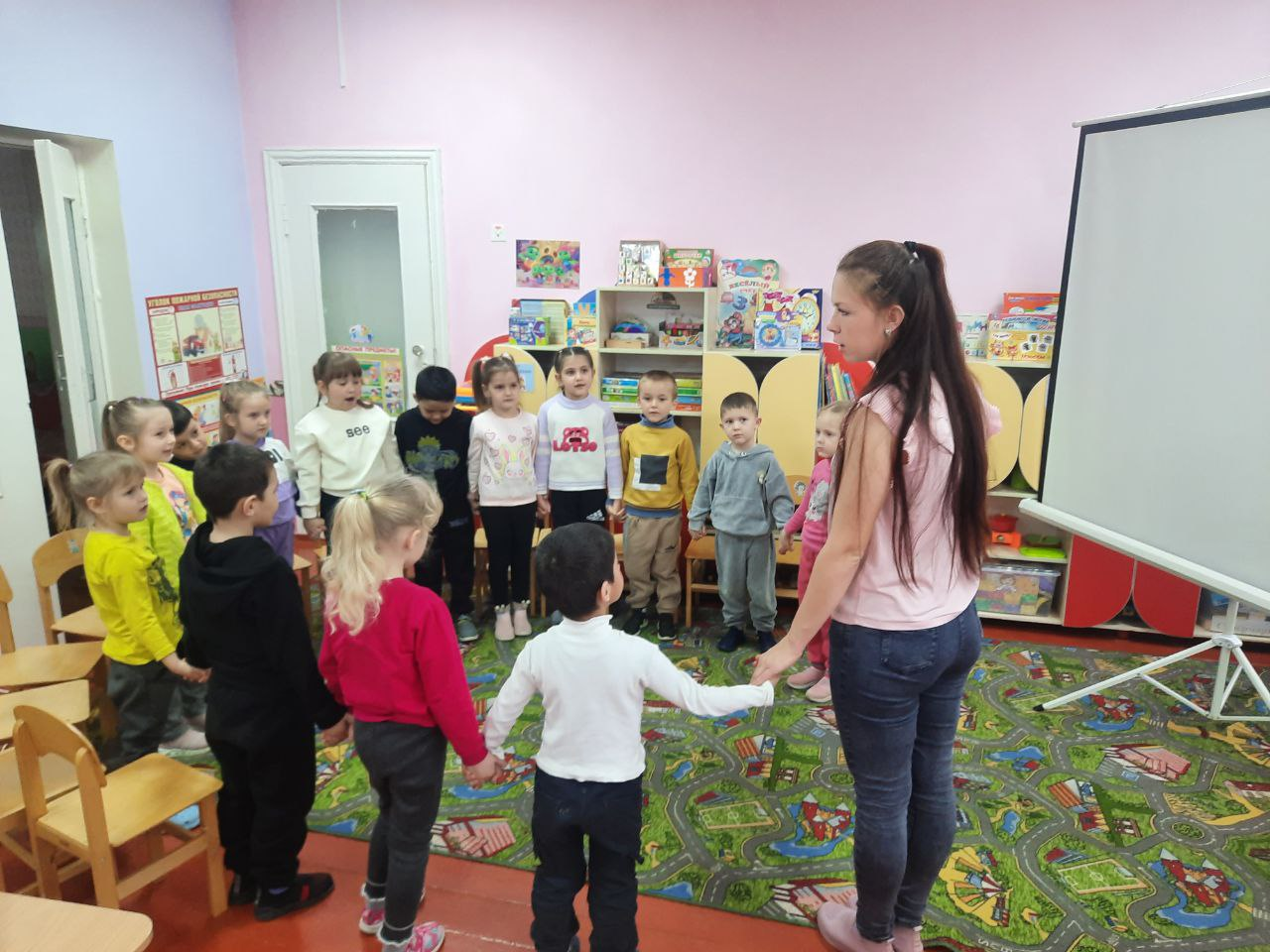 Воспитатель:  Дети, сегодня мы проведем необычное занятие. Мы отправимся в путешествие в сказочную страну Красивой речи. А отправимся  мы с помощью фантазии.— А что такое фантазия? (ответы детей)Дети: Фантазия – это наши мечты, когда мы о чем-то мечтаем, выдумываем то, чего на самом деле нет.— Прежде, чем отправимся в это путешествие, давайте вспомним правила:Каждый день всегда, везде,
На занятиях в игре,
Громко, четко, говорим,
Никуда мы не спешим.Если хочешь ответить, не шуми,
Только руку подними.
Воспитатель:  Я предлагаю вам закрыть глаза и представить себе, что мы летим на воздушном шаре сквозь облака. Сверху видим мы леса, поля, слышим журчание реки, чувствуем запах свежего воздуха после дождя.(Включается сказочная музыка)Воспитатель: Дети, открываем глаза. Вот мы и прибыли в сказочную страну. Посмотрите, на воздушном шарике прикреплено письмо. Давайте его прочитаем.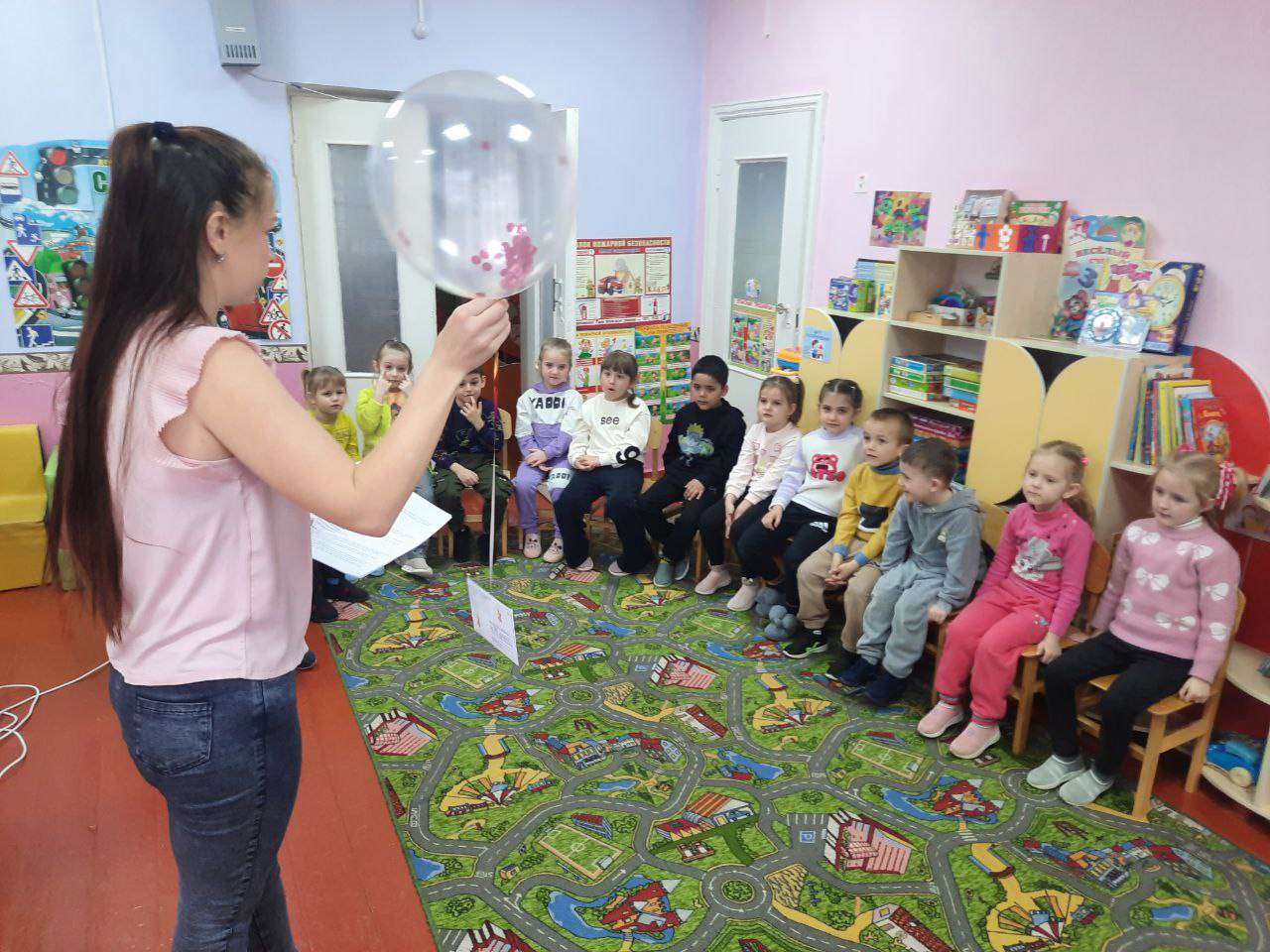 Воспитатель зачитывает письмо:«Здравствуйте наши юные друзья! Я, Фея сказочной страны Красивой речи, обращаюсь к вам за помощью. Злой волшебник заколдовал жителей страны Красивой речи, и теперь они не знают, что такое радость и смех»Воспитатель:  Дети, поможем Фее расколдовать жителей сказочной страны?(ответ детей)Сначала нам надо отгадать загадку: Среди поля голубого, Яркий блеск огня большого. Не спеша огонь тот ходит, Землю-матушку обходит. Светит весело в оконце. Догадались…… это (солнце) (на доске висит солнышко без лучиков).— А какое солнышко, посмотрите? (круглое, желтое)
— На что похоже солнышко? (на блин, на тарелочку, на апельсин)
— Ребята, а какое у него настроение? (грустное)
— Как вы думаете, почему оно грустное? (заколдованное, у него нет лучиков)— Да, злые волшебники заколдовали наше солнышко и лучики.А как мы можем ему помочь? (дети предлагают свои варианты)— Посмотрите, а вот и лучики от нашего солнышка.Чтобы расколдовать лучики нужно выполнить задания.1 задание «Назови ласково»Дети становятся в круг. Воспитатель, передавая ребенку мяч, называет слова, а он должен назвать ласково— бык – бычок;
— жук – жучок;
— . обезьяна – обезьянка;
— бегемот – бегемотик;
— собака – собачка;
— кабан – кабанчик;
— барсук – барсучок и т. д.Прикрепляем первый лучик к солнышку. 2.Игра «Скажи наоборот»— Я вам предлагаю в конце каждой фразы добавить слово, противоположное по значению:Скажу я слово «далеко»,
А ты ответишь … («близко»)
Скажу я слово «высоко»,
А ты ответишь … («низко»)Скажу я слово «уронил» — … («поднял»)
Скажу я слово «потерял» — …(«нашёл»)
Что скажешь ты на слово «ложь» — … («правда»)
И вдруг скажу я слово «друг» — …(«враг»)Скажу тебе я слово «трус»,
Ответишь ты … («храбрец»)
Теперь «начало» я скажу,
Ответьте все … («конец»).— Прикрепляем лучик.3.«Назови признаки»В стране Красивой речи живут замечательные слова, которые могут называть разные признаки предметов.матрешка из дерева, значит она деревянная;дом из кирпича – кирпичный;ваза из стекла – стеклянная;ложка из железа – железная;самолётик из бумаги – бумажный;сумка из кожи – кожаная.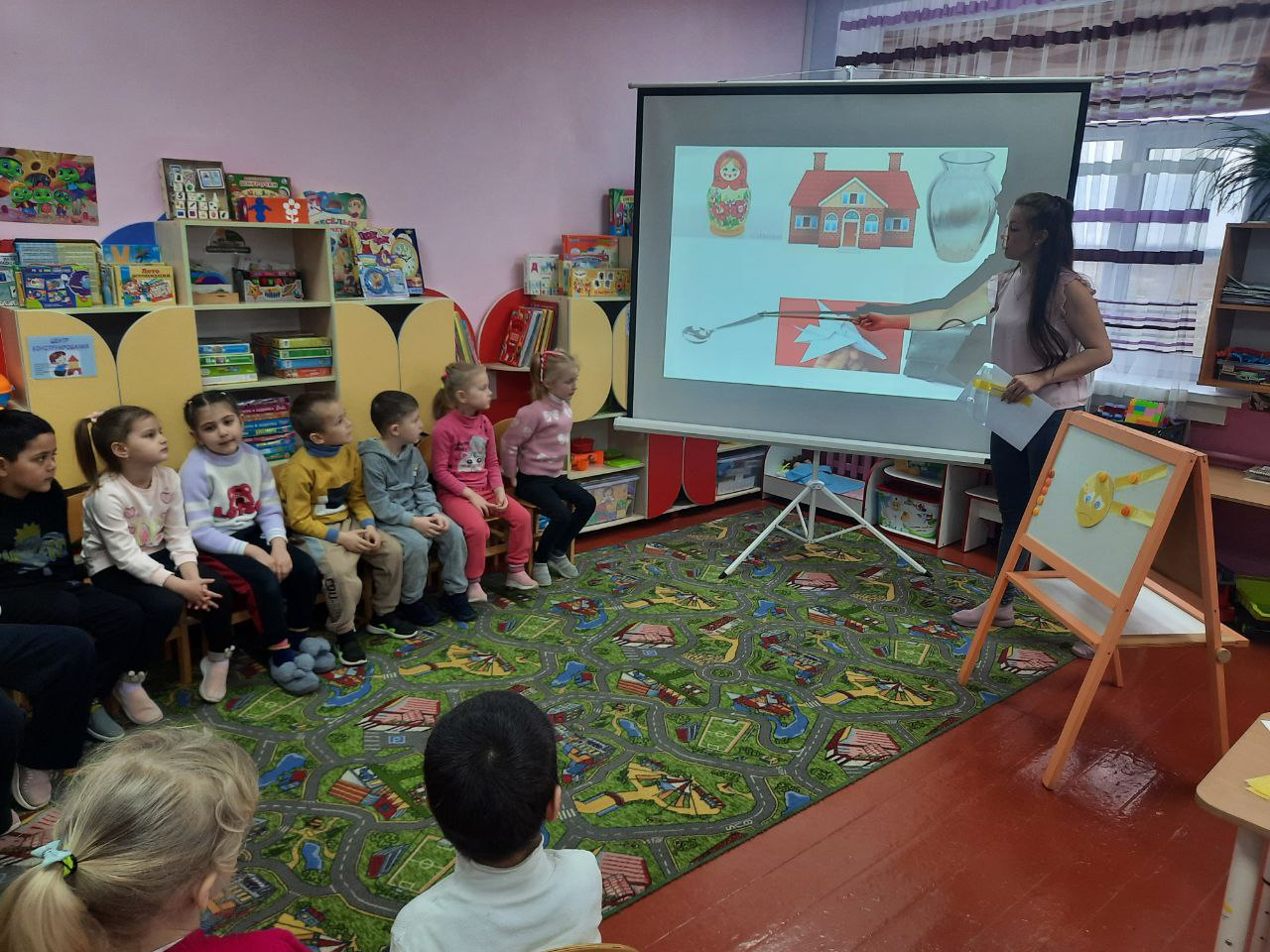 Прикрепляем лучик.А сейчас, мы поиграем с вами, в игру 4. «Где спрятался звук». Но какой звук вы отгадаете в загадке.Это кто жужжит сердито,
Жу-жу-жу да жу-жу-жу,
И летит к цветку с нектаром,
Всех, пугая на ходу! (жук)Итак, где же спрятался звук Ж в слове жар, ножницы, еж.Ребята, что мы сейчас повторили, с чем поработали? (со звуками)ФизкультминуткаВ стране Красивой речи  любят играть, как и мы с вами. Выходит, ребята, поиграем.Руки тянем в потолок, (потягивание, руки вверх)
Будто к солнышку цветок.
Мы попрыгаем немножко, (прыжки на месте)
И пройдемся по дорожке (ходьба на месте)
За столы садимся дружно-
Нам теперь учиться нужно!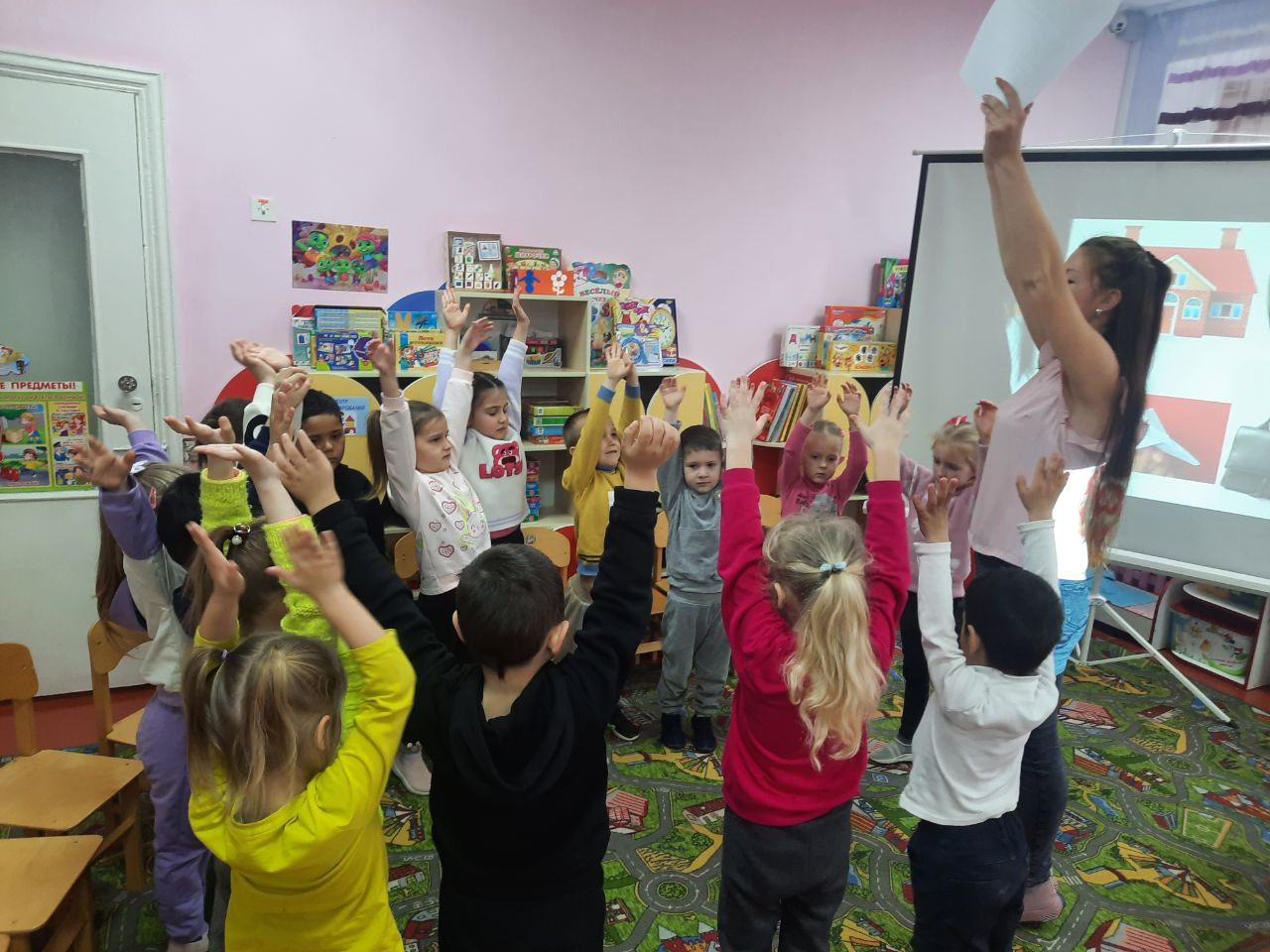 5 задание «Из какой сказки герой?»Ребята, посмотрите на картинки, давайте с вами вспомним, героями каких сазок являются эти персонажи?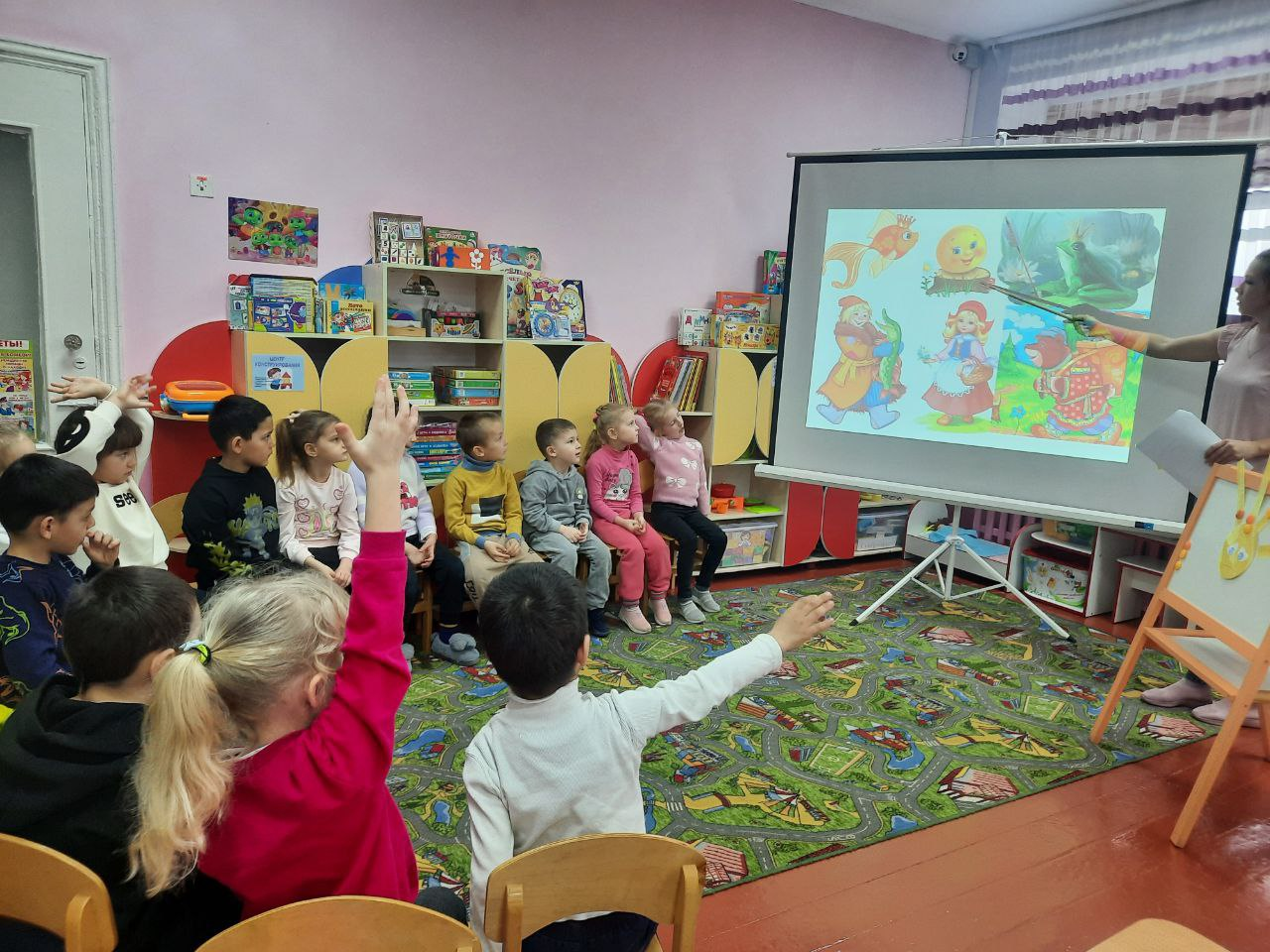 6 задание «что лишнее»  (классификация) Суть задания заключается в том, чтобы определить лишний предмет, не подходящий по определению.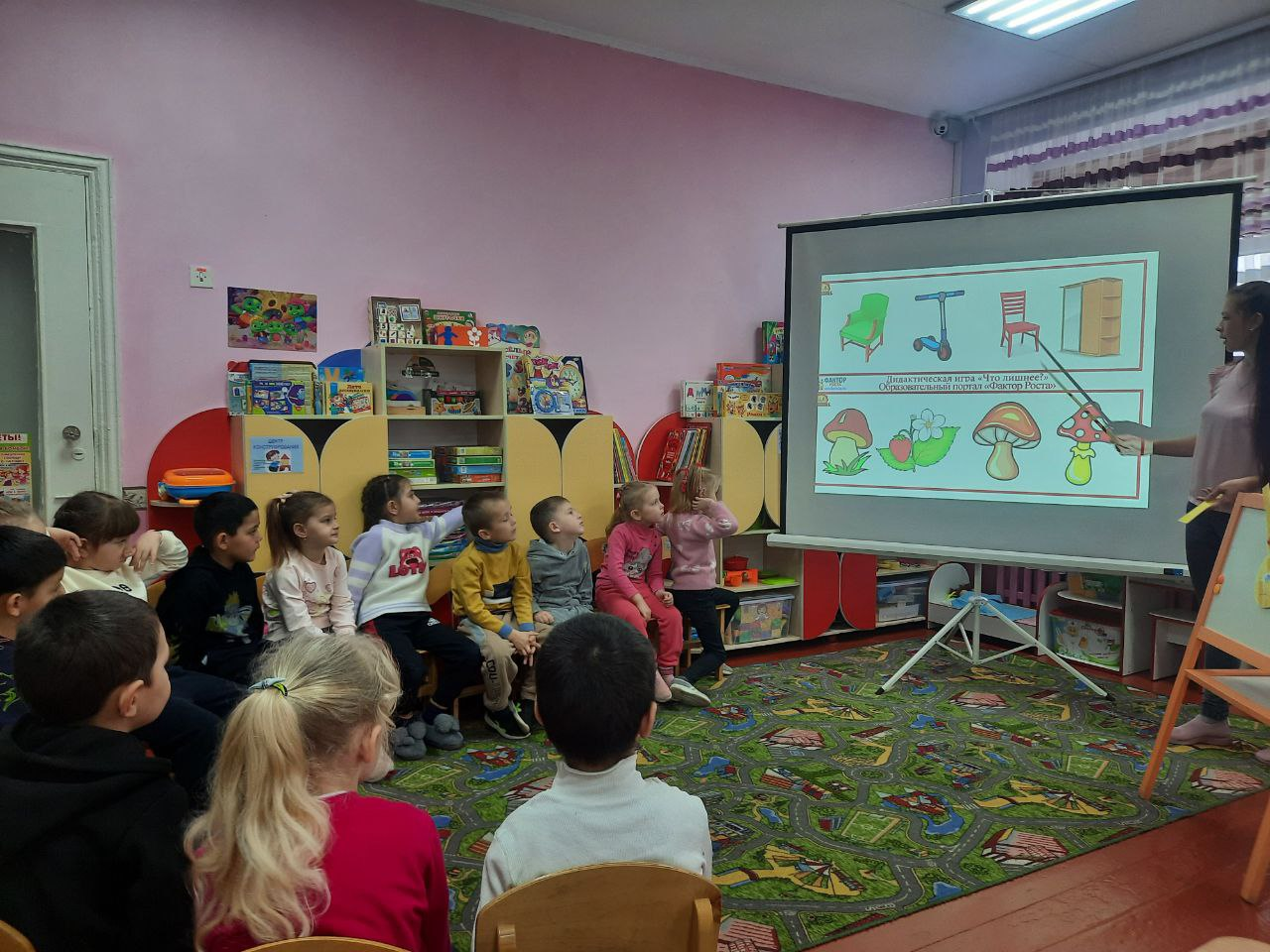 7 Задание «Сколько слогов в слове?»— Ребята, что вы видите на экране? (ответы детей)(Воспитатель показывает детям картинки с животными корова, лиса, волк, белка, воробей)Все дети называют предмет хором при этом хлопками разделяют слово на слоги). Ребенок отвечает – сколько слогов в слове.Жители страны говорят вам огромное спасибо! Вы помогли им, выполнили все задания, расколдовали все лучики. (воспитатель переворачивает макет солнышка). Какое теперь солнышко? (ответы детей: яркое, лучистое, горячее, веселое, дарит нам свет и тепло)А сейчас мы отправляемся в обратный путь. Закрывайте глаза (включается музыка). Представьте, что мы летим на воздушном шаре, снова пролетаем над лесами, полями, слышим журчание реки. Вот мы и вернулись в детский сад!Итог:Что вам больше всего понравилось?Что было особенно трудно?Какое из заданий вам показалось самым интересным? Почему?— Вы все сегодня очень старались, были активными, внимательными, дружными.А сейчас мы встали в круг,
За руки все взялись вдруг,
Будем рядышком стоять.
Ручками махать.
Все вы занимались,
И немножко баловались,
А теперь детвора,
Отдыхать и вам пора!